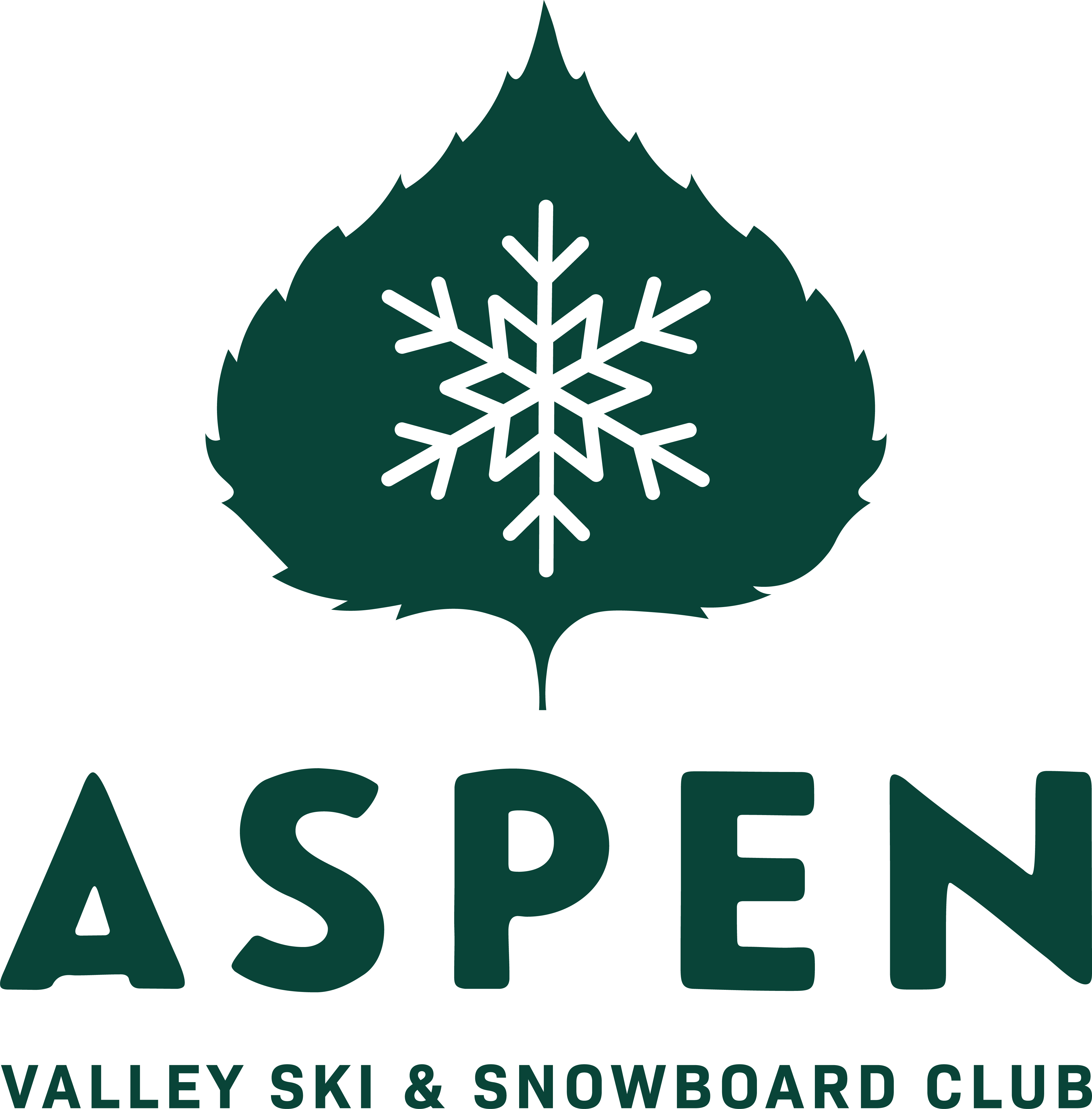 Spring Speed Series FIS DH & SGApril 7-11, 2023DATES:	Friday, April 7 – Men & Women DH Train	Saturday, April 8 – Men & Women DH Race	Sunday, April 9 – Men & Women DH Race 2	Monday, April 10 – Women SG Races                                    Tuesday, April 11 – Men SG RacesCOURSE:  Goldenhorn and Thunderbowl. Spectator access is very convenient. The finish area is at the base of Highlands.ELIGIBILITY:	All FIS Registered Athletes. Foreign entries on respective NGB entry form.ENTRY FEES:	$80 per race. $42 per training ENTRY:  Enter and pay online http://my.usskiandsnowboard.org. Then complete liability waivers below. Absolutely no on-site entries, athlete must be paid with signed release and entered prior to Team Captains meeting. Non-USSS member foreign athletes contact entries@cjtiming.com to pay.LIABILITY WAIVER: Waiver: https://waiver.smartwaiver.com/e/eZ4zLYVqqCnU7uAoURUGqB/LIFT TICKETS:	Lift tickets MUST be pre-ordered through AVSC with your team and distributed with race bibs. Teams will be charged as a lump sum for all passes. One comp Coach ticket per 8 athletes.ATHLETES: 	$69 per day. Lift tickets will be purchased and distributed by teams.Email lift ticket requests to Sari Anderson, sanderson@teamavsc.org by April 5th @ 5pmLIFT TICKET QUESTIONS? Please contact Sari Anderson, 970.390.2965, sanderson@teamavsc.orgWHATSAPP Link for all virtual communication before and during the event:  Group: https://chat.whatsapp.com/BPBWjIoo3gS1nyp0zH8lgz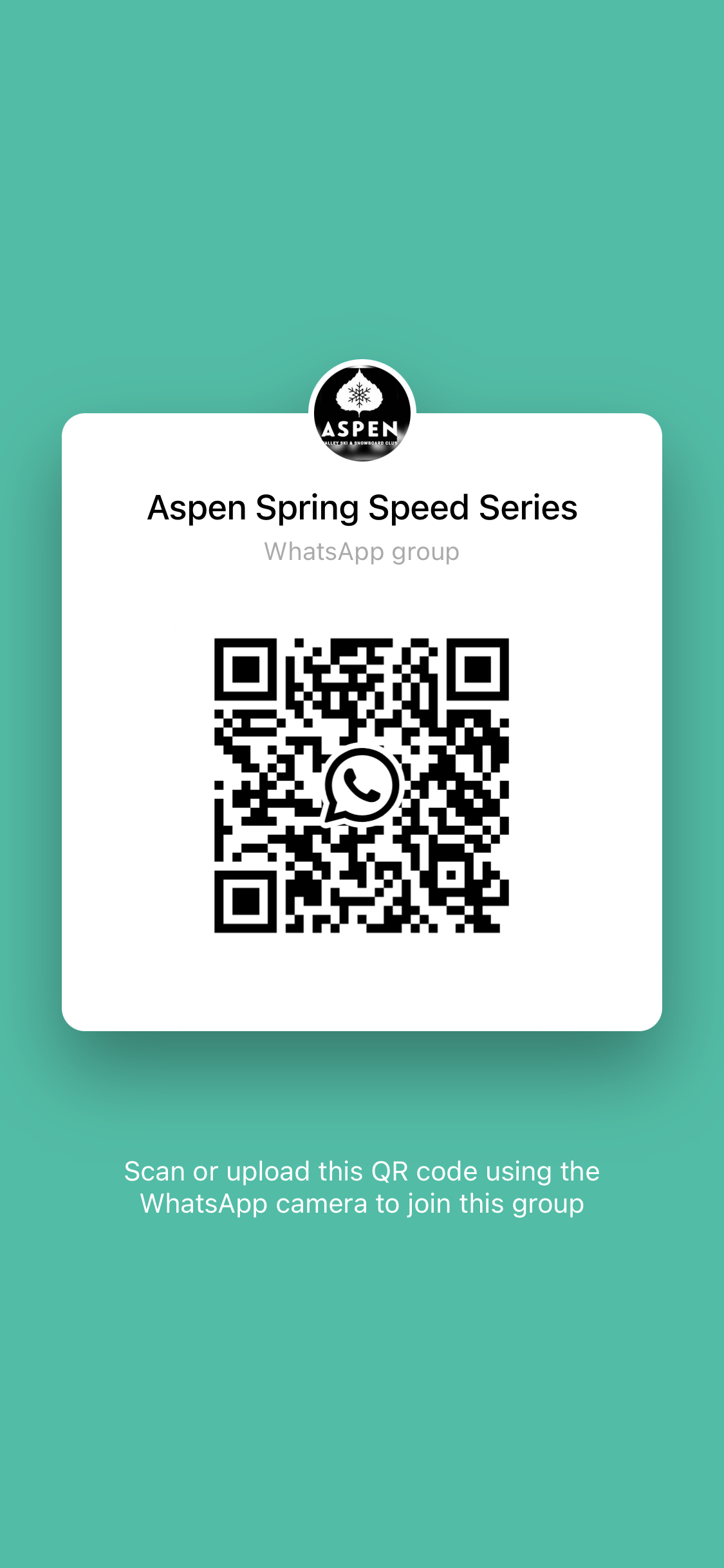 TEAM CAPTAINS MEETINGS:	Thursday, April 6th 6:00pm via ZOOM	Friday, April 7th at the finish after DH Training	Saturday, April 8th at the finish after DH Race 1	Sunday, April 9th 6:00pm via ZOOM	Monday, April 10th 6:00pm via ZOOMVia Zoom:AVSC Staff is inviting you to a scheduled Zoom meeting.Topic: AVSC Spring Series TCMTime: Apr 6, 2023 06:00 PM Mountain Time (US and Canada)           Apr 9, 2023 06:00 PM           Apr 10, 2023 06:00 PMJoin Zoom Meetinghttps://us06web.zoom.us/j/84558249540?pwd=N0J1ZzhCOG5mZ0lGSU51NnJqNmVqdz09Meeting ID: 845 5824 9540Passcode: 066155One tap mobile+17193594580,,84558249540#,,,,*066155# US+17207072699,,84558249540#,,,,*066155# US (Denver)OFFICIALS:	Chief of Race:	Cody Oates, coates@teamavsc.org 	Technical Delegate:	Greg Johnson	Chief of Course:	Dave Divine 